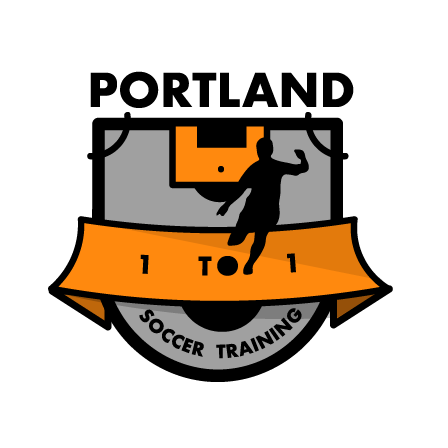 WHEN EVALUATING EACH PLAYER USE THE BELOW CODE:1 = POOR2 = BELOW AVERAGE3 = AVERAGE4 = GOOD5 = EXCELLENT1. 2. 3. 4. 5. 6. 7. 8. 9. 10. 11. 12. 13. 14. 15. 16. 17. 18. TECHNICAL TECHNICAL TECHNICAL TECHNICAL TECHNICAL TECHNICAL TECHNICAL TECHNICAL TECHNICAL TECHNICAL TECHNICAL TECHNICAL TECHNICAL TECHNICAL TECHNICAL TECHNICAL TECHNICAL TECHNICAL TECHNICAL 1st Touch PassingDribbling ShootingShieldingHeadingDefendingTACTICALTACTICALTACTICALTACTICALTACTICALTACTICALTACTICALTACTICALTACTICALTACTICALTACTICALTACTICALTACTICALTACTICALTACTICALTACTICALTACTICALTACTICALTACTICALAbility To Keep PossessionCombination PlayChanging The Point of Att.Ability To Maintain ShapeDefending PrinciplesPHYSICALPHYSICALPHYSICALPHYSICALPHYSICALPHYSICALPHYSICALPHYSICALPHYSICALPHYSICALPHYSICALPHYSICALPHYSICALPHYSICALPHYSICALPHYSICALPHYSICALPHYSICALPHYSICALSpeedStrengthEndurancePSCHOLOGICALPSCHOLOGICALPSCHOLOGICALPSCHOLOGICALPSCHOLOGICALPSCHOLOGICALPSCHOLOGICALPSCHOLOGICALPSCHOLOGICALPSCHOLOGICALPSCHOLOGICALPSCHOLOGICALPSCHOLOGICALPSCHOLOGICALPSCHOLOGICALPSCHOLOGICALPSCHOLOGICALPSCHOLOGICALPSCHOLOGICALMotivationConfidenceDeterminationCommunicationDisciplineTOTAL (OUT OF 100)SUMMARY